DOCKET NO. 43814IN RE:  	Georgia Power Company’s Application for the Certification of the 2022/2023 Utility Scale Renewable Power Purchase AgreementsORDER APPROVING AMENDMENTS TO POWER PURCHASE AGREEMENTS On July 7, 2021, the Georgia Public Service Commission (“Commission”) granted a Certificate for Public Convenience and Necessity for each of the 2022/2023 Utility Scale Renewable Power Purchase Agreements (“PPAs”) that were requested in Georgia Power Company’s (“Georgia Power” or “Company”) April 29, 2021 application.  In an April 8, 2022, filing, Georgia Power requested Commission approval of certain amendments to the PPAs that were certified by the Commission in this docket. Georgia Power specifically requested that the Commission approve amendments to the Required Commercial Operation Dates from November 30, 2023, to November 30, 2024, in the following five (5) PPAs: CED Timberland Solar, LLC contracted to provide 140 MW from its facility located in Oglethorpe County, Georgia.Decatur Solar Energy Center, LLC contracted to provide 200 MW plus smoothing storage from its facility located in Decatur County, Georgia.Double Run Solar, LLC contracted to provide 220 MW plus smoothing storage from its facility located in Turner County, Georgia.Wadley Solar, LLC contracted to provide 260 MW plus smoothing storage from its facility located in Jefferson County, Georgia.Washington County Solar, LLC contracted to provide 150 MW plus smoothing storage from its facility located in Washington County, Georgia.In its filing, the Company stated that the amendments were necessary to help preserve the low-priced PPAs for Georgia Power’s customers. Georgia Power further requested to amend the four (4) above-listed PPAs that include smoothing storage to allow the counterparty to perform in accordance with the performance metrics included in the certified PPAs without installing a physical energy storage device on the project site. Copies of the amendments were provided to Commission Staff (“Staff”) for review.Staff reviewed and recommended approval of the amendments to the 2022/2023 Utility Scale Renewable PPAs.  The Commission approved Staff’s recommendation at the April 19, 2022 Administrative Session.* * * * * * * * * * * * *WHEREFORE IT IS ORDERED that Georgia Power Company’s request for approval of the amendments to the 2022/2023 Utility Scale Renewable Power Purchase Agreements are hereby approved.  ORDERED FURTHER, that all findings, conclusions, statements, and directives made by the Commission and contained in the foregoing sections of this Order are hereby adopted as findings of fact, conclusions of law, statements of regulatory policy, and orders of this Commission.ORDERED FURTHER, that a motion for reconsideration, rehearing, or oral argument or any other motion shall not stay the effective date of this Order, unless otherwise ordered by the Commission.ORDERED FURTHER, that jurisdiction over this matter is expressly retained for the purpose of entering such further Order or Orders as this Commission may deem just and proper.The above by action of the Commission in Administrative Session on the 19th day of April, 2022._________________________			_________________________Sallie Tanner						Tricia PridemoreExecutive Secretary					Chairman_________________________			__________________________Date							DateCOMMISSIONERS:TRICIA PRIDEMORE, Chairman TIM G. ECHOLS, Vice-ChairmanFITZ JOHNSON LAUREN “BUBBA” McDONALD                                  
JASON SHAW                          
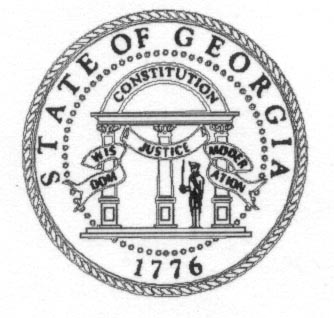 REECE McALISTER EXECUTIVE DIRECTOR 
SALLIE TANNER
EXECUTIVE SECRETARY Public Service Commission Public Service Commission Public Service Commission(404) 656-4501  (800) 282-5813244 WASHINGTON STREET, SW
,  30334-5701FAX:  (404) 656-2341                   www.psc.state.ga.us